СОГЛАСОВАНОИнформационно-методический центрКировского района Санкт-Петербурга________________С.И. Хазова«____» _______________ 2022г.Администрация Кировского района Санкт-ПетербургаОтдел образованияИнформационно-методический центрКировского района Санкт-ПетербургаИнформационная страница (сентябрь 2022года)Праздники сентября: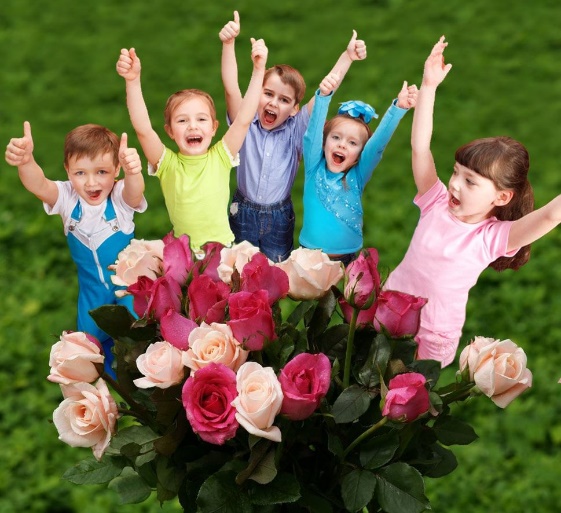 1 сентября- День знаний; день рождения Осени;5 сентября- международный день благотворительности;9 сентября- всемирный день красоты;10 сентября – день разноцветных букетов;12 сентября- день семейного общения;13 сентября-день осенних пирогов;15 сентября – российский день леса;17 сентября- международный день сока;21 сентября- международный день мира;22 сентября- день осеннего равноденствия;27 сентября-день воспитателя и всех дошкольных работников; всемирный день туризма;30 сентября- день Веры, Надежды и Любови.Поздравляем с Днем знаний, с профессиональным праздником – днем воспитателя и всех дошкольных работников!Уважаемые коллеги!Самые теплые воспоминания человека связаны с детством. Это счастливое и радостное время постижения мира.  Хочется выразить благодарность и признательность всем педагогам за благородный и ответственный труд.Методическая служба ИМЦ искренне поздравляет всех работников ДОУ с профессиональным праздником и желает крепкого здоровья, профессиональных достижений, личного счастья и множества ежедневных детских задорных улыбок, интересных вопросов, ярких и незабываемых открытий, довольных и счастливых родителей!Благодарим:Титову А.В., заведующего ДОУ 23, за выступление на районном августовском педагогическом совете «Образовательная система Кировского района: ресурсы и возможности для успешного развития»Очный формат проведения мероприятия может быть изменен на дистанционный в соответствии с эпидемиологической обстановкой и актуальными распоряжениями федеральных и региональных органов.УТВЕРЖДАЮОтдел образования администрацииКировского района Санкт-Петербурга___________________ Ю.В. Ступак«___» _____________________ 2022 г.Содержание работыСодержание работыДатаВремяМестоОтветственныйМодернизация экономических отношений в системе образования. Повышение эффективности управления и оптимизация взаимодействия образовательных учрежденийМодернизация экономических отношений в системе образования. Повышение эффективности управления и оптимизация взаимодействия образовательных учрежденийМодернизация экономических отношений в системе образования. Повышение эффективности управления и оптимизация взаимодействия образовательных учрежденийМодернизация экономических отношений в системе образования. Повышение эффективности управления и оптимизация взаимодействия образовательных учрежденийМодернизация экономических отношений в системе образования. Повышение эффективности управления и оптимизация взаимодействия образовательных учрежденийМодернизация экономических отношений в системе образования. Повышение эффективности управления и оптимизация взаимодействия образовательных учрежденийМодернизация экономических отношений в системе образования. Повышение эффективности управления и оптимизация взаимодействия образовательных учрежденийСовещания и семинары заведующих ДОУСовещания и семинары заведующих ДОУСовещания и семинары заведующих ДОУСовещания и семинары заведующих ДОУСовещания и семинары заведующих ДОУСовещания и семинары заведующих ДОУСовещания и семинары заведующих ДОУ1Информационное совещание заведующих ДОУбудет сообщено дополнительнобудет сообщено дополнительнобудет сообщено дополнительноООпр. Стачек, 18Савинова Е.Н.Совещания и семинары старших воспитателей ДОУСовещания и семинары старших воспитателей ДОУСовещания и семинары старших воспитателей ДОУСовещания и семинары старших воспитателей ДОУСовещания и семинары старших воспитателей ДОУСовещания и семинары старших воспитателей ДОУСовещания и семинары старших воспитателей ДОУСовещания и семинары старших воспитателей ДОУСовещания и семинары старших воспитателей ДОУСовещания и семинары старших воспитателей ДОУСовещания и семинары старших воспитателей ДОУСовещания и семинары старших воспитателей ДОУСовещания и семинары старших воспитателей ДОУ11Совещание старших воспитателей«Деятельность ДОО Кировского района: анализ и перспективы»Совещание старших воспитателей«Деятельность ДОО Кировского района: анализ и перспективы»15.0915.0915.0915.0915.0911. 00ИМЦ(зал ДОУ)ИМЦ(зал ДОУ) Смолякова М.Г.22Совещание руководителей творческих группСовещание руководителей творческих группБудет сообщено дополнительноБудет сообщено дополнительноБудет сообщено дополнительноБудет сообщено дополнительноБудет сообщено дополнительноБудет сообщено дополнительнодистанционнодистанционноСмолякова М.Г.КонсультацииКонсультацииКонсультацииКонсультацииКонсультацииКонсультацииКонсультацииКонсультацииКонсультацииКонсультацииКонсультацииКонсультацииКонсультации11Консультации по вопросам регламентации деятельности учреждений образованияКонсультации по вопросам регламентации деятельности учреждений образованияпонедельникпонедельникпонедельникпонедельникпонедельник14.00-18.00ООООСавинова Е.Н.22Индивидуальные консультации для старших воспитателей по вопросам воспитания и образования детей дошкольного возрастаИндивидуальные консультации для старших воспитателей по вопросам воспитания и образования детей дошкольного возраставторникчетвергвторникчетвергвторникчетвергвторникчетвергвторникчетверг11.00-13.00ИМЦИМЦЦыркина Л.Ф.22Индивидуальные консультации для старших воспитателей по вопросам воспитания и образования детей дошкольного возрастаИндивидуальные консультации для старших воспитателей по вопросам воспитания и образования детей дошкольного возрастасредапонедельниксредапонедельниксредапонедельниксредапонедельниксредапонедельник11.00-13.0014.00-16.00ИМЦИМЦСмолякова М.Г.Аттестация педагогических работниковАттестация педагогических работниковАттестация педагогических работниковАттестация педагогических работниковАттестация педагогических работниковАттестация педагогических работниковАттестация педагогических работниковАттестация педагогических работниковАттестация педагогических работниковАттестация педагогических работниковАттестация педагогических работниковАттестация педагогических работниковАттестация педагогических работников11Индивидуальные консультации по аттестации педагогических работниковИндивидуальные консультации по аттестации педагогических работниковвторникчетвергвторникчетвергвторникчетвергвторникчетвергвторникчетвергпо предварительной записиИМЦИМЦСохина А.Х.22Прием портфолио педагогов на аттестациюПрием портфолио педагогов на аттестациюсредасредасредасредасредапо графикуЦентр аттестации и мониторингаЦентр аттестации и мониторингаСохина А.Х.Комиссия по комплектованию ОУ Кировского района Санкт-Петербурга, реализующих основную образовательную программу дошкольного образованияКомиссия по комплектованию ОУ Кировского района Санкт-Петербурга, реализующих основную образовательную программу дошкольного образованияКомиссия по комплектованию ОУ Кировского района Санкт-Петербурга, реализующих основную образовательную программу дошкольного образованияКомиссия по комплектованию ОУ Кировского района Санкт-Петербурга, реализующих основную образовательную программу дошкольного образованияКомиссия по комплектованию ОУ Кировского района Санкт-Петербурга, реализующих основную образовательную программу дошкольного образованияКомиссия по комплектованию ОУ Кировского района Санкт-Петербурга, реализующих основную образовательную программу дошкольного образованияКомиссия по комплектованию ОУ Кировского района Санкт-Петербурга, реализующих основную образовательную программу дошкольного образованияКомиссия по комплектованию ОУ Кировского района Санкт-Петербурга, реализующих основную образовательную программу дошкольного образованияКомиссия по комплектованию ОУ Кировского района Санкт-Петербурга, реализующих основную образовательную программу дошкольного образованияКомиссия по комплектованию ОУ Кировского района Санкт-Петербурга, реализующих основную образовательную программу дошкольного образованияКомиссия по комплектованию ОУ Кировского района Санкт-Петербурга, реализующих основную образовательную программу дошкольного образованияКомиссия по комплектованию ОУ Кировского района Санкт-Петербурга, реализующих основную образовательную программу дошкольного образованияКомиссия по комплектованию ОУ Кировского района Санкт-Петербурга, реализующих основную образовательную программу дошкольного образования11Выдача направлений в дошкольные образовательные учрежденияВыдача направлений в дошкольные образовательные учрежденияВыдача направлений в дошкольные образовательные учреждениявторникчетвергвторникчетвергвторникчетвергвторникчетверг14.00-18.0010.00-13.00ИМЦИМЦСавинова Е.Н.ИННОВАЦИОННАЯ И ОПЫТНО-ЭКСПЕРИМЕНТАЛЬНАЯ РАБОТА ДОУКИРОВСКОГО РАЙОНАИННОВАЦИОННАЯ И ОПЫТНО-ЭКСПЕРИМЕНТАЛЬНАЯ РАБОТА ДОУКИРОВСКОГО РАЙОНАИННОВАЦИОННАЯ И ОПЫТНО-ЭКСПЕРИМЕНТАЛЬНАЯ РАБОТА ДОУКИРОВСКОГО РАЙОНАИННОВАЦИОННАЯ И ОПЫТНО-ЭКСПЕРИМЕНТАЛЬНАЯ РАБОТА ДОУКИРОВСКОГО РАЙОНАИННОВАЦИОННАЯ И ОПЫТНО-ЭКСПЕРИМЕНТАЛЬНАЯ РАБОТА ДОУКИРОВСКОГО РАЙОНАИННОВАЦИОННАЯ И ОПЫТНО-ЭКСПЕРИМЕНТАЛЬНАЯ РАБОТА ДОУКИРОВСКОГО РАЙОНАИННОВАЦИОННАЯ И ОПЫТНО-ЭКСПЕРИМЕНТАЛЬНАЯ РАБОТА ДОУКИРОВСКОГО РАЙОНАИННОВАЦИОННАЯ И ОПЫТНО-ЭКСПЕРИМЕНТАЛЬНАЯ РАБОТА ДОУКИРОВСКОГО РАЙОНАИННОВАЦИОННАЯ И ОПЫТНО-ЭКСПЕРИМЕНТАЛЬНАЯ РАБОТА ДОУКИРОВСКОГО РАЙОНАИННОВАЦИОННАЯ И ОПЫТНО-ЭКСПЕРИМЕНТАЛЬНАЯ РАБОТА ДОУКИРОВСКОГО РАЙОНАИННОВАЦИОННАЯ И ОПЫТНО-ЭКСПЕРИМЕНТАЛЬНАЯ РАБОТА ДОУКИРОВСКОГО РАЙОНАИННОВАЦИОННАЯ И ОПЫТНО-ЭКСПЕРИМЕНТАЛЬНАЯ РАБОТА ДОУКИРОВСКОГО РАЙОНАИННОВАЦИОННАЯ И ОПЫТНО-ЭКСПЕРИМЕНТАЛЬНАЯ РАБОТА ДОУКИРОВСКОГО РАЙОНА1Индивидуальные консультации по вопросам реализации в ОУ инновационной деятельностиИндивидуальные консультации по вопросам реализации в ОУ инновационной деятельностипо согласованиюпо согласованиюпо согласованиюпо согласованиюпо согласованиюпо согласованиюпо согласованиюИМЦИМЦВанина Э.В.Федорчук О.Ф.2Индивидуальные консультации для ДОУ, получивших статус районной опорной площадки развития системы образования Кировского района, по корректировке проектовИндивидуальные консультации для ДОУ, получивших статус районной опорной площадки развития системы образования Кировского района, по корректировке проектовпо согласованиюпо согласованиюпо согласованиюпо согласованиюпо согласованиюпо согласованиюпо согласованиюИМЦИМЦВанина Э.В.Федорчук О.Ф.3Тематическая консультация для ОУ и ДОУ района – участников конкурса инновационных продуктов в Санкт-Петербурге в 2022 годуТематическая консультация для ОУ и ДОУ района – участников конкурса инновационных продуктов в Санкт-Петербурге в 2022 годубудет сообщено дополнительнобудет сообщено дополнительнобудет сообщено дополнительнобудет сообщено дополнительнобудет сообщено дополнительнобудет сообщено дополнительнобудет сообщено дополнительноИМЦИМЦФедорчук О.Ф.4Индивидуальные консультации для ОУ и ДОУ района – участников конкурса инновационных продуктов в Санкт-Петербурге в 2022 годуИндивидуальные консультации для ОУ и ДОУ района – участников конкурса инновационных продуктов в Санкт-Петербурге в 2022 годупо предварительной записиfedorchyknmc@mail.ruпо предварительной записиfedorchyknmc@mail.ruпо предварительной записиfedorchyknmc@mail.ruпо предварительной записиfedorchyknmc@mail.ruпо предварительной записиfedorchyknmc@mail.ruпо предварительной записиfedorchyknmc@mail.ruпо предварительной записиfedorchyknmc@mail.ruИМЦИМЦВанина Э.В.Федорчук О.Ф.5Заседание Координационного советапо модернизации системы образования Кировского районаЗаседание Координационного советапо модернизации системы образования Кировского районабудет сообщено дополнительнобудет сообщено дополнительнобудет сообщено дополнительнобудет сообщено дополнительнобудет сообщено дополнительнобудет сообщено дополнительнобудет сообщено дополнительноИМЦИМЦПетренко И.В.Хазова С.И.ЗДОРОВЬЕСОЗИДАЮЩАЯ ДЕЯТЕЛЬНОСТЬ ОУ. ИНКЛЮЗИВНОЕ ОБРАЗОВАНИЕЗДОРОВЬЕСОЗИДАЮЩАЯ ДЕЯТЕЛЬНОСТЬ ОУ. ИНКЛЮЗИВНОЕ ОБРАЗОВАНИЕЗДОРОВЬЕСОЗИДАЮЩАЯ ДЕЯТЕЛЬНОСТЬ ОУ. ИНКЛЮЗИВНОЕ ОБРАЗОВАНИЕЗДОРОВЬЕСОЗИДАЮЩАЯ ДЕЯТЕЛЬНОСТЬ ОУ. ИНКЛЮЗИВНОЕ ОБРАЗОВАНИЕЗДОРОВЬЕСОЗИДАЮЩАЯ ДЕЯТЕЛЬНОСТЬ ОУ. ИНКЛЮЗИВНОЕ ОБРАЗОВАНИЕЗДОРОВЬЕСОЗИДАЮЩАЯ ДЕЯТЕЛЬНОСТЬ ОУ. ИНКЛЮЗИВНОЕ ОБРАЗОВАНИЕЗДОРОВЬЕСОЗИДАЮЩАЯ ДЕЯТЕЛЬНОСТЬ ОУ. ИНКЛЮЗИВНОЕ ОБРАЗОВАНИЕЗДОРОВЬЕСОЗИДАЮЩАЯ ДЕЯТЕЛЬНОСТЬ ОУ. ИНКЛЮЗИВНОЕ ОБРАЗОВАНИЕЗДОРОВЬЕСОЗИДАЮЩАЯ ДЕЯТЕЛЬНОСТЬ ОУ. ИНКЛЮЗИВНОЕ ОБРАЗОВАНИЕЗДОРОВЬЕСОЗИДАЮЩАЯ ДЕЯТЕЛЬНОСТЬ ОУ. ИНКЛЮЗИВНОЕ ОБРАЗОВАНИЕЗДОРОВЬЕСОЗИДАЮЩАЯ ДЕЯТЕЛЬНОСТЬ ОУ. ИНКЛЮЗИВНОЕ ОБРАЗОВАНИЕЗДОРОВЬЕСОЗИДАЮЩАЯ ДЕЯТЕЛЬНОСТЬ ОУ. ИНКЛЮЗИВНОЕ ОБРАЗОВАНИЕЗДОРОВЬЕСОЗИДАЮЩАЯ ДЕЯТЕЛЬНОСТЬ ОУ. ИНКЛЮЗИВНОЕ ОБРАЗОВАНИЕ1Индивидуальные консультации повопросам реализации здоровьесберегающей деятельности в ДОУИндивидуальные консультации повопросам реализации здоровьесберегающей деятельности в ДОУпо согласованию8 952 273 70 77tvkot2010@mail.ru по согласованию8 952 273 70 77tvkot2010@mail.ru по согласованию8 952 273 70 77tvkot2010@mail.ru по согласованию8 952 273 70 77tvkot2010@mail.ru по согласованию8 952 273 70 77tvkot2010@mail.ru по согласованию8 952 273 70 77tvkot2010@mail.ru по согласованию8 952 273 70 77tvkot2010@mail.ru ЦИККаб.27ЦИККаб.27Кот Т.В.2Городской семинар "Роль сетевыхпроектов и акций в формированииздоровьесозиающей среды ДОУ"Городской семинар "Роль сетевыхпроектов и акций в формированииздоровьесозиающей среды ДОУ"26.0926.0926.0926.0913.0013.0013.00ДОУ 73ДОУ 73Кот Т.В.Иващенко Л.В.3Городской семинар "Современныеобразовательные технологиипроектирования здоровьесозидающей и безопасной среды детского сада"Городской семинар "Современныеобразовательные технологиипроектирования здоровьесозидающей и безопасной среды детского сада"14.0914.0914.0914.0913.0013.0013.00ДОУ 19ДОУ 19Кот Т.В.Ракутина Е.В.Повышение эффективности кадрового обеспечения образованияПовышение эффективности кадрового обеспечения образованияПовышение эффективности кадрового обеспечения образованияПовышение эффективности кадрового обеспечения образованияПовышение эффективности кадрового обеспечения образованияПовышение эффективности кадрового обеспечения образованияПовышение эффективности кадрового обеспечения образованияПовышение эффективности кадрового обеспечения образованияПовышение эффективности кадрового обеспечения образованияПовышение эффективности кадрового обеспечения образованияПовышение эффективности кадрового обеспечения образованияПовышение эффективности кадрового обеспечения образованияПовышение эффективности кадрового обеспечения образованияКурсы повышения квалификации по программам ИМЦКурсы повышения квалификации по программам ИМЦКурсы повышения квалификации по программам ИМЦКурсы повышения квалификации по программам ИМЦКурсы повышения квалификации по программам ИМЦКурсы повышения квалификации по программам ИМЦКурсы повышения квалификации по программам ИМЦКурсы повышения квалификации по программам ИМЦКурсы повышения квалификации по программам ИМЦКурсы повышения квалификации по программам ИМЦКурсы повышения квалификации по программам ИМЦКурсы повышения квалификации по программам ИМЦКурсы повышения квалификации по программам ИМЦ1Прием и отбор заявок на обучение по программам повышения квалификации. Формирование группПрием и отбор заявок на обучение по программам повышения квалификации. Формирование группИМЦИМЦИМЦИМЦИМЦИМЦИМЦИМЦИМЦЛычаева А.Г.Переход к новому качеству содержания, форм и технологий образованияПереход к новому качеству содержания, форм и технологий образованияПереход к новому качеству содержания, форм и технологий образованияПереход к новому качеству содержания, форм и технологий образованияПереход к новому качеству содержания, форм и технологий образованияПереход к новому качеству содержания, форм и технологий образованияПереход к новому качеству содержания, форм и технологий образованияПереход к новому качеству содержания, форм и технологий образованияПереход к новому качеству содержания, форм и технологий образованияПереход к новому качеству содержания, форм и технологий образованияПереход к новому качеству содержания, форм и технологий образованияПереход к новому качеству содержания, форм и технологий образованияПереход к новому качеству содержания, форм и технологий образованияМероприятия для педагоговМероприятия для педагоговМероприятия для педагоговМероприятия для педагоговМероприятия для педагоговМероприятия для педагоговМероприятия для педагоговМероприятия для педагоговМероприятия для педагоговМероприятия для педагоговМероприятия для педагоговМероприятия для педагоговМероприятия для педагоговТворческие группыТворческие группыТворческие группыТворческие группыТворческие группыТворческие группыТворческие группыТворческие группыТворческие группыТворческие группыТворческие группыТворческие группыТворческие группы№№МероприятиеМероприятиеМероприятиеДатаДатаДатаДатаВремяМестоМестоОтветственныеЦыркина Л.Ф. Смолякова М.Г.руководители творческих групп11Установочное заседание творческой группы «Расти малыш»Установочное заседание творческой группы «Расти малыш»Установочное заседание творческой группы «Расти малыш»24.0924.0924.0924.0913.30ДОУ 46ДОУ 46Андреева Т.А.Цыркина Л.Ф.22Установочное заседание творческой группы «Наполним мир музыкой»Установочное заседание творческой группы «Наполним мир музыкой»Установочное заседание творческой группы «Наполним мир музыкой»О времени и дате проведения будет сообщено дополнительноО времени и дате проведения будет сообщено дополнительноО времени и дате проведения будет сообщено дополнительноО времени и дате проведения будет сообщено дополнительноО времени и дате проведения будет сообщено дополнительноДОУ 33(Дачный пр., 3/3)ДОУ 33(Дачный пр., 3/3)Бутрик Л.В.Цыркина Л.Ф.33Установочное заседание творческой группы «Мультимир дошкольника»Установочное заседание творческой группы «Мультимир дошкольника»Установочное заседание творческой группы «Мультимир дошкольника»21.0921.0921.0921.0913.30ДОУ 23ДОУ 23Лобова Н.Н.Смолякова М.Г.44Установочное заседание творческой группы «Как вырастить здорового ребенка»Установочное заседание творческой группы «Как вырастить здорового ребенка»Установочное заседание творческой группы «Как вырастить здорового ребенка»22.0922.0922.0922.0913.30ДОУ 36пр.Стачек, д. 16, лит А, помещение 121-НДОУ 36пр.Стачек, д. 16, лит А, помещение 121-НТаланова Ю.О.Смолякова М.Г.55Установочное заседание творческой группы «Экономическая азбука для дошкольников»Установочное заседание творческой группы «Экономическая азбука для дошкольников»Установочное заседание творческой группы «Экономическая азбука для дошкольников»30.0930.0930.0930.0913.30ДОУ 19ДОУ 19Ершова Л.Л.Смолякова М.Г.66Установочное заседание творческой группы «Система наставничества в ДОУ»Установочное заседание творческой группы «Система наставничества в ДОУ»Установочное заседание творческой группы «Система наставничества в ДОУ»21.0921.0921.0921.0911.00ИМЦзал начальной школыИМЦзал начальной школыСмолякова М.Г.РМО для педагоговРМО для педагоговРМО для педагоговРМО для педагоговРМО для педагоговРМО для педагоговРМО для педагоговРМО для педагоговРМО для педагоговРМО для педагоговРМО для педагоговРМО для педагоговРМО для педагогов11МО для инструкторов по физическому воспитанию МО для инструкторов по физическому воспитанию МО для инструкторов по физическому воспитанию МО для инструкторов по физическому воспитанию 21.0921.0921.0913.30ИМЦзал ДОУИМЦзал ДОУМалина Т.В.Зверева Е.Б.22МО музыкальных руководителейМО музыкальных руководителейМО музыкальных руководителейМО музыкальных руководителей22.0922.0922.0913.30ИМЦзал ДОУИМЦзал ДОУЦыркина Л.Ф.Рыжова М.А.Москалец Л.В.33МО педагогов коррекционных групп «Современный взгляд на оказание коррекционной помощи детям в ДОУ»МО педагогов коррекционных групп «Современный взгляд на оказание коррекционной помощи детям в ДОУ»МО педагогов коррекционных групп «Современный взгляд на оказание коррекционной помощи детям в ДОУ»МО педагогов коррекционных групп «Современный взгляд на оказание коррекционной помощи детям в ДОУ»30.0930.0930.0913.30ИМЦИМЦЗахарова Е.В.Малина Т.В.44МО воспитателей групп раннего возраста «Рабочая программа воспитания  -  инструмент реализации воспитательного     процесса  в детском саду»МО воспитателей групп раннего возраста «Рабочая программа воспитания  -  инструмент реализации воспитательного     процесса  в детском саду»МО воспитателей групп раннего возраста «Рабочая программа воспитания  -  инструмент реализации воспитательного     процесса  в детском саду»МО воспитателей групп раннего возраста «Рабочая программа воспитания  -  инструмент реализации воспитательного     процесса  в детском саду»29.0929.0929.0913.15ИМЦИМЦДерябкина О.А.Цыркина Л.Ф.Постоянно действующие семинарыПостоянно действующие семинарыПостоянно действующие семинарыПостоянно действующие семинарыПостоянно действующие семинарыПостоянно действующие семинарыПостоянно действующие семинарыПостоянно действующие семинарыПостоянно действующие семинарыПостоянно действующие семинарыПостоянно действующие семинарыПостоянно действующие семинарыПостоянно действующие семинары11«Духовно-нравственное воспитание современных дошкольников»«Духовно-нравственное воспитание современных дошкольников»«Духовно-нравственное воспитание современных дошкольников»«Духовно-нравственное воспитание современных дошкольников»О дате и времени проведения будет сообщено дополнительноО дате и времени проведения будет сообщено дополнительноО дате и времени проведения будет сообщено дополнительноО дате и времени проведения будет сообщено дополнительноИМЦИМЦЦыркина Л.Ф.22«Школа профессионального развития» для молодых педагогов«Школа профессионального развития» для молодых педагогов«Школа профессионального развития» для молодых педагогов«Школа профессионального развития» для молодых педагогов20.0920.0920.0913.30ИМЦИМЦЗахарова Е.В.Организационно-методическое сопровождение профессиональных и детских конкурсовОрганизационно-методическое сопровождение профессиональных и детских конкурсовОрганизационно-методическое сопровождение профессиональных и детских конкурсовОрганизационно-методическое сопровождение профессиональных и детских конкурсовОрганизационно-методическое сопровождение профессиональных и детских конкурсовОрганизационно-методическое сопровождение профессиональных и детских конкурсовОрганизационно-методическое сопровождение профессиональных и детских конкурсовОрганизационно-методическое сопровождение профессиональных и детских конкурсовОрганизационно-методическое сопровождение профессиональных и детских конкурсовОрганизационно-методическое сопровождение профессиональных и детских конкурсовОрганизационно-методическое сопровождение профессиональных и детских конкурсовОрганизационно-методическое сопровождение профессиональных и детских конкурсовОрганизационно-методическое сопровождение профессиональных и детских конкурсовДетские конкурсыДетские конкурсыДетские конкурсыДетские конкурсыДетские конкурсыДетские конкурсыДетские конкурсыДетские конкурсыДетские конкурсыДетские конкурсыДетские конкурсыДетские конкурсыДетские конкурсы11Конкурс рисунков«День начинается с улыбки» длявоспитанников ДОУКонкурс рисунков«День начинается с улыбки» длявоспитанников ДОУКонкурс рисунков«День начинается с улыбки» длявоспитанников ДОУКонкурс рисунков«День начинается с улыбки» длявоспитанников ДОУ01-30.0901-30.0910-17.0010-17.0010-17.00ЦППСШелонина Т.В.ПрокопцоваА.С.Специалисты ЦДЮТТСпециалисты ЦДЮТТСпециалисты ЦДЮТТСпециалисты ЦДЮТТСпециалисты ЦДЮТТСпециалисты ЦДЮТТОрганизационно-методическое сопровождение деятельности ДОУ районапо направлению профилактика детского дорожно-транспортного травматизма и БДДОрганизационно-методическое сопровождение деятельности ДОУ районапо направлению профилактика детского дорожно-транспортного травматизма и БДДОрганизационно-методическое сопровождение деятельности ДОУ районапо направлению профилактика детского дорожно-транспортного травматизма и БДДОрганизационно-методическое сопровождение деятельности ДОУ районапо направлению профилактика детского дорожно-транспортного травматизма и БДДОрганизационно-методическое сопровождение деятельности ДОУ районапо направлению профилактика детского дорожно-транспортного травматизма и БДДОрганизационно-методическое сопровождение деятельности ДОУ районапо направлению профилактика детского дорожно-транспортного травматизма и БДД1Консультации для лиц, ответственных по БДД в ДОУ по вопросам организации работы по пропаганде БДДвторникчетверг14.00-16.00ЦДЮТТБычкова Е.Н.2Районное методическое объединение для ответственных по ПДДТТ в ДОУ07.0910.00ЦДЮТТБычкова Е.Н.Логинова Н.В.Учебно-воспитательные мероприятия для образовательных учреждений районаУчебно-воспитательные мероприятия для образовательных учреждений районаУчебно-воспитательные мероприятия для образовательных учреждений районаУчебно-воспитательные мероприятия для образовательных учреждений районаУчебно-воспитательные мероприятия для образовательных учреждений районаУчебно-воспитательные мероприятия для образовательных учреждений района1Игровая модульная программа по БДД «Маленький пешеход и пассажир» для дошкольников, с использованиеммобильного автоклассапонедельниксреда10.0011.00по графикуЛогинова Н.В.Баканова А.Г.Комиссаренко В.Ю.2Познавательно-игровое занятие поБДД «Я знаю и соблюдаю ПДД» для воспитанников подготовительных групп.пятница 10.00по графику н базе ДОУБасов В.В.3Познавательная игровая программа по БДД «Учимся быть пешеходами» для воспитанников ДОУ дошкольного возраставторникпятница10.00по графикуБаканова А.Г.Басов В.В.4Игра-соревнованиедошкольников Кировского района«Дорожное движение уважения!», ДОУ № 16, 36, 1, 11ДОУ № 4, 45,58, 56ДОУ № 65, 18, 53, 57, 54ДОУ № 20, 38, 27, 33, 3019.08-23.09 19.08-23.09 На базе ГБДОУЛогинова Н.В.Бычкова Е.Н.Специалисты службы сопровождения ЦППССпециалисты службы сопровождения ЦППССпециалисты службы сопровождения ЦППССпециалисты службы сопровождения ЦППССпециалисты службы сопровождения ЦППССпециалисты службы сопровождения ЦППСЛогопеды ДОУЛогопеды ДОУЛогопеды ДОУЛогопеды ДОУЛогопеды ДОУЛогопеды ДОУ1Районный семинар-практикум в рамкахРМО учителей-логопедов«Целеполагание и планированиедеятельности РМО учителей-логопедови учителей-дефектологов на 2022-2023 учебный год»)21.0910.00ЦППСКоваленко Н.В.2Индивидуальные консультации для учителей-логопедовсредачетверг 10.00-16.00ЦППСКоваленко Н.В.Педагоги-психологи ДОУПедагоги-психологи ДОУПедагоги-психологи ДОУПедагоги-психологи ДОУПедагоги-психологи ДОУПедагоги-психологи ДОУ1РМО педагогов-психологовДОУ «Целеполагание, планированиедеятельности РМО ОУ на 2022-2023учебный год. Нормативно-правовая документацияпедагога-психолога ДОУ»30.0910.00ЦППСЗеленина И.Н.2Индивидуальные консультации для  педагогов-психологов ДОУпятница по предварительной записи10.00-14.00ЦППСЗеленина И.Н.ТПМПК ОУ, ДОУ  (Территориальная психолого-медико-педагогическая комиссия)ТПМПК ОУ, ДОУ  (Территориальная психолого-медико-педагогическая комиссия)ТПМПК ОУ, ДОУ  (Территориальная психолого-медико-педагогическая комиссия)ТПМПК ОУ, ДОУ  (Территориальная психолого-медико-педагогическая комиссия)ТПМПК ОУ, ДОУ  (Территориальная психолого-медико-педагогическая комиссия)ТПМПК ОУ, ДОУ  (Территориальная психолого-медико-педагогическая комиссия)1Заседание ТПМПК ОУ07.0921.09с 10.00ЦППСРублевская А.С.Коваленко Н.В.Полакайнен С.А.Кузнецова О.П.Долганова С.Р.2Диагностика и подготовка к ТПМПКежедневно запись по тел. 246-29-5209.30-20.00ЦППСКоваленко Н.В.Полакайнен С.А.Долганова С.Р.3Заседание ТПМПК ДОУ08.0922.09с 13.00ЦППСРублевская А.С.Коваленко Н.В.Полакайнен С.А.Кузнецова О.П.Близниченко О.С.Долганова С.Р.